РЕГЛАМЕНТ32-го чемпионата и ПЕРВЕНСТВА россиипо бодибилдингу 30 ОКтября – 02 ноября 2020г.г. красноярск I. Общие положения1.1. Настоящий Регламент определяет порядок организации и проведения Чемпионата и Первенства России по бодибилдингу (далее Соревнования).1.2.  Настоящий Регламент составлен согласно:-  Положения о межрегиональных и всероссийских официальных спортивных соревнованиях по бодибилдингу на 2020 год;- Закона «О физической культуре и спорте в Российской Федерации» от 04.12.2007г. №329-ФЗ;- Правил вида спорта «бодибилдинг», утвержденных Минспортом РФ, пр.№190 от 07.03.2019 с изм. От 28.07.2020 №579;- Регламента Минспорта РФ по организации и проведению официальных физкультурных и спортивных мероприятий на территории Российской Федерации в условиях сохранения рисков распространения COVID-19.1.3. Регламент составлен с учетом действующей эпидемиологической обстановки и содержит основные требования, предъявляемые к санитарному режиму на месте проведения  – Гранд-холл «Сибирь» (далее – «Комплекс»), планируемом к задействованию во время проведения Соревнования, личной гигиене сотрудников организационного комитета Соревнования, особенностям режимов доступа к месту проведения Соревнования, санитарной обработке помещений, обеспечению сотрудников организационного комитета  Соревнования средствами индивидуальной защиты и другие необходимые мероприятия для противодействия распространению новой коронавирусной инфекции (COVID-19).1.4. Цели и задачи:- развитие бодибилдинга и его дисциплин в Российской Федерации;- подготовка спортивного резерва;- повышение спортивного мастерства спортсменов;- выявление сильнейших спортсменов для отбора и формирования списка кандидатов в спортивные сборные команды России для подготовки к международным спортивным соревнованиям и участия в них от имени Российской Федерации.1.5. Запрещено оказывать противоправное влияние на результаты соревнований (Ст.26.2 329-ФЗ).Настоящий Регламент и Положение о межрегиональных и всероссийских официальных спортивных соревнованиях по бодибилдингу на 2020 год являются основанием для командирования спортсменов, тренеров, спортивных судей и иных специалистов в области физической культуры и спорта на спортивные соревнования органами исполнительной  власти субъектов Российской Федерации в области физической культуры и спорта, по запросу – при наличии вызова от Федерального государственного бюджетного учреждения «Центр спортивной подготовки сборных команд России».II. Сроки и место проведенияСоревнования проводятся  в городе Красноярске. Сроки проведения:  30 октября – 02 ноября 2020 года. День приезда – 30.10.2020г. День отъезда – 02.11.2020г.Приём стартовых и членских взносов, комиссия по допуску (взвешивание/измерения роста - СТРОГО по расписанию - см.Приложение № 2): МВДЦ «Сибирь» по адресу: ул.Авиторов, 19.Место проведения соревнований – Гранд-холл «Сибирь» по адресу: ул. Авиторов, 19.Проживание (только по предварительным заявкам, см. Приложение №1): гостиница «Сибирь» по адресу: ул. Авиторов, 19.Вечер подведения итогов:  по дополнительному назначению.Введена обязанность для граждан использовать средства индивидуальной защиты органов дыхания (медицинские и немедицинские маски, респираторы) в общественных местах.III. Организация и руководство соревнованиямиОбщее руководство организацией Соревнований осуществляют:- Федерация бодибилдинга России (ФББР),- РОО «Федерация бодибилдинга Красноярского края».Непосредственное руководство осуществляют:  Федерация бодибилдинга Красноярского края и ГЛАВНАЯ СУДЕЙСКАЯ КОЛЛЕГИЯ ФББР.Организаторы Соревнований обеспечивают необходимые условия для проведения соревнований, работу судейской коллегии, награждение победителей и призеров.Ответственность за обеспечение организационных расходов по подготовке и проведению соревнований (аренда, наградная атрибутика, трансферт и пр.) возлагается на РОО «Федерация бодибилдинга Красноярского края».Место проведения Гранд-холл «Сибирь» отвечает требованиям соответствующих нормативных правовых актов, действующих на территории РФ по вопросам обеспечения общественного порядка и безопасности участников и зрителей, а также требованиям правил по бодибилдингу.IV. Требования к участникам соревнований        4.1. К участию в Соревнованиях допускаются спортсмены:      В дисциплинах бодибилдинга: - юниоры (2002 – 1997г.р.) в  категориях: 75кг, св.75кг и в абсолютном первенстве; МАСТЕРА (мужчины) – 40-49 лет (1980 – 1971г.р.) - абсолютная категория; – 50-59 лет (1970 – 1961г.р.) - абсолютная категория; и в абсолютном первенстве среди всех возрастных категорий МАСТЕРОВ; МУЖЧИНЫ (1996г.р. и ранее) в  категориях: 70кг, 75кг, 80кг, 85кг, 90кг, 95кг, 100кг, св.100кг и в абсолютном первенстве; ЖЕНЩИНЫ (1996г.р. и ранее) - абсолютная ростовая категория.      В дисциплинах классического бодибилдинга (бодибилдинг - ростовые категории): юниорЫ (2002– 1997г.р.) - абсолютная категория; мужчинЫ (1996г.р. и ранее) в  категориях: 175см, 180см, св.180см и в абсолютном первенстве.           В дисциплинах фитнеса: юниоркИ 18 – 23 года (2002 – 1997г.р.); мужчинЫ и женщинЫ (1996г.р. и ранее) – все в абсолютных категориях.       В дисциплинах бодифитнеса: юниоркИ (2002 – 1997 г.р.); МАСТЕРА (женщины 1985 г.р. и ранее) – все в абсолютных категориях; женщинЫ (1996 г.р. и ранее) в  категориях: 158см, 163см, 168см, св.168см и в абсолютном первенстве.      В дисциплинах фитнес-бикини: ЮНИОРКИ 18 – 23 года (2002 – 1997г.р.) в  категориях: 166см, св.166см и в абсолютном первенстве; МАСТЕРА (женщины 1985г.р. и ранее) в категориях: 166см, св.166см и в абсолютном первенстве; ЖЕНЩИНЫ (1996г.р. и ранее) в  категориях: 158см, 160см, 162см, 164см, 166см, 169см, 172см, св.172см и в абсолютном первенстве.    В дисциплинах пляжного бодибилдинга: ЮНИОРЫ (2002 – 1997 г.р.); МАСТЕРА (мужчины 1980 г.р. и ранее) – все в абсолютных категориях; МУЖЧИНЫ (1996 г.р. и ранее) в категориях: 173см, 179см, св.179см и в абсолютном первенстве.    В дисциплинах атлетик (classic physique) – ростовые категории:МУЖЧИНЫ (1996г.р. и ранее) в категориях: 180см, св.180см и в абсолютном первенстве.    В дисциплинах велнес-фитнес – ЖЕНЩИНЫ в категориях: 166см и св.166см и в абсолютном первенстве.    Атлетический бодибилдинг (muscular physique)  –  МУЖЧИНЫ - абсолютная категория.     Соревнования конкурсной категории (без очков в командный зачёт) проводятся в дисциплине Фит-модель – ЖЕНЩИНЫ в категориях: 166 см, св.166см и в абсолютном первенстве.В соответствии с пунктом 2.1 постановления Главного санитарного врача Российской Федерации от 30.06.2020 № 16, до 01.01.2021 запрещено проведение массовых мероприятий с участием лиц до 18 лет.       Всего: 50 категорий и 12 абсолютных первенств. Количество категорий может быть пересмотрено судейской коллегией в зависимости от количества заявленных участников.       4.2. юниоры и юниорки могут соревноваться в старших возрастных группах своих номинаций, если они заняли I – III места в весовых или ростовых категориях своих возрастных групп. Исключения: пляжный бодибилдинг – I-VI место и фитнес-бикини – I-X место (те же условия и для фитнес-бикини-мастера).        4.3. Возможно участие в нескольких номинациях с дополнительным стартовым взносом 1000руб.       4.4. Для участия в Соревнованиях спортсмен должен достичь установленного возраста  в календарный год проведения соревнований.       4.5. Территориальная принадлежность спортсменов к субъекту Российской Федерации для допуска к Соревнованиям определяется согласно регистрации по месту проживания или по месту фактического пребывания, что подтверждается временной пропиской, или справкой с места учебы.        4.6. Спортсмены на комиссии по допуску должны быть в соревновательных костюмах, соответствующих правилам IFBB, предъявить паспорт и медицинскую страховку (во время регистрации будет организована работа страховой компании), сдать качественную фонограмму, записанную первым треком на USB-носителе (флэшке). Согласно приказа Минспорта РФ №227 от 17.03.2015, каждый участник соревнований должен иметь квалификационную книжку спортсмена для оформления спортивных разрядов, а также обладатели спортивных званий по бодибилдингу должны предъявить подтверждающие документы. Судьи на инструктаже и жеребьевке ОБЯЗАНЫ предъявить книжку спортивного судьи.      4.7. Организация мер безопасности на Комиссии по допуску.4.7.1.В связи с постоянным контактом членов Комиссии по допуску и судей (выдача стартовых номеров участникам Чемпионата, проверка справки о медицинском допуске участника к Чемпионату) с участниками Чемпионата, члены Комиссии по допуску и судьи должны быть в медицинских масках.4.7.2. Участники Чемпионата на Комиссии по допуску должны быть в медицинских масках. Во время соревнований медицинские маски для участников и судей не требуются.4.7.3. Обеспечение социального дистанцирования в Комплексе, исключив нахождение посетителей вблизи друг от друга (расстояние между посетителями не менее 1,5 – 2 метров).4.7.4. На Комиссию по допуску будут допущены только представители судейского коллегии, участники и один представитель от каждой региональной команды (в обязательном порядке, все должны использовать средства индивидуальной защиты), не имеющие симптомов заболевания. При входе в Комплекс производится измерение температуры тела бесконтактным способом. Лица с повышенной температурой тела (37°С и более) на территорию комплекса не допускаются.                      V. Заявки на участие      5.1. Сборные команды регионов должны отправить предварительную   ЗАЯВКУ НА   участие (см.Приложение № 1) с полным указанием Ф.И.О, даты рождения, номинации, весовой/ростовой категории каждого участника соревнований, Ф.И.О. представителей, информацию по прибытию и отбытию, а также бронь гостиницы НЕ позднее 27 октября 2020г. Команды, приславшие заявки позже, не получат скидку на проживание и размещаются в последнюю очередь при наличии свободных мест. Тарифы на размещение и способ бронирования - в Приложении № 3!ЗАЯВКИ НА УЧАСТИЕ обязательно высылаются в ФББР на е-mail:  info@fbbr.org. Телефон ФББР для справок: 8 (953)149-98-09 (Санкт-Петербург) и 8(933)336-40-16 Анастасия (Красноярск).      5.2. РОО «Федерации бодибилдинга Красноярского края» осуществляет встречу и проводы участников в аэропорту и только для организованных групп (по предварительному согласованию), проживающих в официальной гостинице по заявкам с указанием № рейса самолета с датой и временем прибытия и отбытия.         5.4. Оригинал ЗАЯВКИ с визой врача и подписью руководителя, отвечающего за достоверность информации необходимо предоставить на комиссии по допуску.           5.5. По правилам IFBB/ФББР количество официальных делегатов (вне зависимости от их статуса – судья, тренер или представитель) от одной команды определяется: 2 и менее спортсменов – 1 официальный делегат (судья или тренер), 3 и более спортсменов – 2 официальных делегата (судьи, тренеры и т.д.). Браслеты для официальных делегатов будут выдаваться при оплате стартовых и членских взносов, которые сдаёт ТОЛЬКО руководитель команды за всю сборную команду региона. Экстра-делегаты могут приобрести у организаторов браслет стоимостью 2000р., который даёт право посещать соревнования в течение 2-х дней.Деятельность ФББР осуществляется за счёт членских и целевых (стартовых) взносов, которые собираются главным бухгалтером ФББР и размещаются на расчётном счёте ФББР. Тренеры, представители, судьи и участники (старше 18 лет) обязаны быть членами ФББР, оплатив вступительный взнос -  700 рублей и получив членский билет ФББР и значок, продление членства - 500 рублей в год. Каждый участник СОРЕВНОВАНИЙ старше 18 лет (спортсмен, судья, представитель, тренер) оплачивает целевой (стартовый) взнос  - 2000 рублей, который идёт на уставную деятельность ФББР.  Сборная команда Красноярского края (принимающий регион) от стартового взноса освобождается.                     VI. Судейская коллегияГЛАВНЫЙ СУДЬЯ                –  судья ВК, Пашкин Сергей Викторович (Омск)ГЛАВНЫЙ СЕКРЕТАРЬ       –  судья  ВК, Михайлова Наталья Владимировна  (Санкт-Петербург)ПРЕДСЕДАТЕЛЬ СК ФББР – судья 1кат, Литвинов Владимир Иванович (Брянск)ЗАМ.ГЛ.СЕКРЕТАРЯ           – судья 1 кат. Морозов Андрей Владимирович (Красноярск)Судья-комментатор             –  Дмитриев Сергей Анатольевич (Новосибирск) Предложение по включению судей в судейскую коллегию и тест-судей должно быть направлено региональной федерацией по эл.почте: litvinov-pro@yandex.ru по следующей форме до 10.10.2020:По решению Конференции 14.10.2018 – максимальное количество судей от одного региона – 5 человек, которые оплачивают стартовый взнос 2000 руб.Судьям, желающим пройти тест, необходимо быть включенными в официальную заявку своего региона и на регистрации оплатить: 2500руб. (1300руб – судейский тест, 1200руб - браслет стажёра). К судейству будут допущены только судьи, имеющие оформленную судейскую категорию и включенные в официальную заявку. VII. Условия подведения итогов       Победители в категориях определяются, согласно правилам, по наименьшей сумме мест. При равном количестве мест победитель определяется по правилам IFBB (по наибольшему количеству высших мест). В командном зачете команда-победитель определяется по наибольшей сумме очков пяти лучших результатов, полученных спортсменами каждой команды. В зачет идут результаты не более двух спортсменов в одной категории от региона. Очки подсчитываются по правилам IFBB: I место - 16 очков, II место - 12 очков, III место - 9 очков, IV место - 7 очков, . X место - 1 очко. Очки, данные команде юниорками, юниорами, МАСТЕРАМИ, участниками категорий «ФИТНЕС-БИКИНИ», «ПЛЯЖНЫЙ БОДИБИЛДИНГ» и «Велнес-фитнес», «Атлетический бодибилдинг» - 75% от их суммы очков. Абсолютные чемпионы во всех взрослых и в юниорскИХ категориях получают к своей сумме очков в командный зачет по 2 очка.VIII. Награждение      Победители и призеры среди: ЮНИОРОВ и ЮНИОРОК награждаются кубками, медалями и дипломами. Абсолютный победитель среди ЮНИОРОВ награждается специальным кубком, золотой медалью, дипломом.      Во взрослых категориях призеры награждаются кубками, медалями, дипломами. Абсолютные победители награждаются специальными кубками, золотыми медалями, дипломами.       Команда-победительница награждается специальным призом и дипломом. За II и III места команды награждаются кубками и дипломами соответствующих степеней.      В категориях разыгрываются: 50 комплектов кубков и медалей, 12 золотых медалей и кубков вручаются абсолютным чемпионам. 35 золотых медалей вручаются тренерам чемпионов за воспитание победителей среди взрослых категорий и абсолютного победителя среди юниоров в бодибилдинге.       Спортсмен, добившийся в текущем сезоне наибольшего прогресса в дисциплине «бодибилдинг» среди мужчин, награждается призом Президента ФББР - «ПРИЗ ПРОГРЕССА».В дисциплине БОДИБИЛДИНГ среди мужчин учреждается кубок за «Лучшую произвольную программу».IX. Условия финансирования9.1. Финансовое обеспечение, связанное с организационными расходами по подготовке и проведению соревнований (аренда, наградная атрибутика, трансферт и пр.) осуществляется за счет средств бюджетов субъектов Российской Федерации, бюджетов муниципальных образований и внебюджетных средств других участвующих организаций.9.2. Расходы по командированию (проезд, питание, размещение, страхование, целевой (стартовый) и членский взносы в ФББР участников соревнований обеспечивают командирующие организации.X. Дополнительная информация         мужчинам и юниорам в бодибилдинге, занявшим в течение предыдущего соревновательного года на кубке и/или ЧЕМПИОНАТЕ РОССИИ I-III места, при взвешивании на данных СОРЕВНОВАНИЯХ дается провес: I место – 3 кг, II место – 2 кг, III место – 1 кг. Мужчинам в классическом бодибилдинге, классик физик и фитнесе соответственно 1,5 кг, 1 кг, 0,5 кг. На соревнованиях будет организовано профессиональное нанесение грима во все дни Чемпионата. Запись на грим с 24.10.2020 (информация будет позднее в группах ФББР и siberianpowershow).XI. ПротестыВсе чрезвычайные обстоятельства и спорные вопросы рассматриваются Судейской коллегией во главе с Главным судьей соревнований, согласно Правил вида спорта «бодибилдинг».Приложение № 1Заявки на участие, заверенные руководителем региональной Федерации, должны быть отправлены не позднее 27 октября 2020г.Все данные указывать полностью!Заявка  на  участие  (ОБРАЗЕЦ)          в Чемпионате России по бодибилдингу 30 октября-02 ноября 2020г. в г.Красноярске от сборной команды ………………………………………………..…… (региона)Руководитель Федерации                                                  М.П.                                     ПодписьПриложение № 2КОММИСИЯ ПО ДОПУСКУ Расписание  взвешивания / измерения  ростовых  категорий  Участники получают свои номерки без жеребьевки по порядку регистрации в своей ростовой/весовой категории. Спортсмен, опоздавший на регистрацию в свою ростовую/весовую категорию, будет зарегистрирован по окончанию аккредитации последней номинации.Начало регистрации категорий -  в 15:00  (30 октября 2020)ОТЕЛЬ «Сибирь», КОНФЕРЕНЦ-ЗАЛ (пр. Авиаторов, 19)Тарифы   на размещение                                               Приложение № 3ГОСТИНИЦА № 1. Отель «Сибирь», ул. Авиаторов, 19Расчетный час – 12.00. Ранний заезд до 09:00 оплата 50% от стоимости проживания, после 09.00 – доп.оплата не взимается.Завтрак (шведский стол) с 06.00 до 10.30, стоимость – 500 руб. Предоставляется бесплатное посещение тренажерного зала.Приложение № 4АНКЕТА для аккредитации СМИ Чемпионат и Первенство России по бодибилдингу и фитнесу30 октября – 02 ноября 2020г.  в городе КрасноярскеПросим внести данные СМИ и сотрудников, которые примут участие в освещении соревнований. Все поля являются обязательными для заполнения! Если от одного СМИ аккредитуется более 1-го представителя, анкета заполняется                           на каждого! Заполненная анкета направляется в Оргкомитет не позднее 27 октября  2020 года  на  эл.почту: Spscom@bk.ru.  Аккредитованные журналисты получат наручный браслет и бейдж, которые дают право посещения мероприятия.  *СМИ, по какой-либо причине не получившее в срок аккредитацию, на территорию мероприятия допущено не будет. Просим аккредитованных СМИ предоставить Оргкомитету исходные материалы/сюжеты о Чемпионате России-2020, на жестких дисках или электронном виде в архив ФББР. *Представителям СМИ, получившим аккредитацию, но не осветившим мероприятия Чемпионате России-2020 в дальнейшем будет отказано в получении аккредитации. При использовании официальной информации, цитировании высказываний участников, фотографий и видеосюжетов, сделанных в рамках Чемпионата России-2020, готовые материалы должны содержать упоминание о Чемпионате России-2020 по бодибилдингу.По вопросам работы СМИ на Чемпионате  России, выдаче аккредитаций, организации интервью обращаться организаторам по эл.почте: Spscom@bk.ru.        «CОГЛАСОВАНО»Президент Федерации бодибилдинга Красноярского края"____ ______________ А.В.Морозов    «____» __________ 2020г.                 «Утверждаю»Президент Федерации              бодибилдинга России_______________А.В.Вишневский            «____» __________ 2020г                 «Утверждаю»Президент Федерации              бодибилдинга России_______________А.В.Вишневский            «____» __________ 2020г                 «Утверждаю»Президент Федерации              бодибилдинга России_______________А.В.Вишневский            «____» __________ 2020г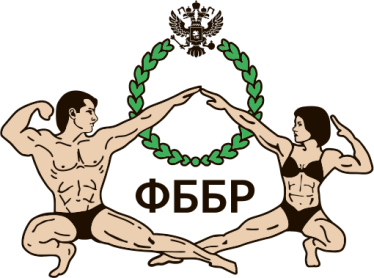 Ф.И.О.Регионсудейская категория№ уд-я, дата выдачиПетров Иван ИвановичЭнский край1290029002Иванова Мария ИвановнаЭнский край2255678912№Ф.И.О.полностьюДата рожд.НОМИНАЦИЯ/СтатусВЕС/ РОСТ№ рейса(ПРИЛЁТ)№ рейса(ПРИЛЁТ)№ рейса(ВЫЛЕТ)№ рейса(ВЫЛЕТ)№Ф.И.О.полностьюДата рожд.НОМИНАЦИЯ/СтатусВЕС/ РОСТдатавремядатавремяИванов Иван Иванович16.12.83Мужчины100кгSU 6214SU 6214SU 6216SU 6216Иванов Иван Иванович16.12.83Мужчины100кг20.0413:0025.0415:00----Представитель / судья-----------Представитель / судья-------РАСПИСАНИЕ СОРЕВНОВАНИЙРАСПИСАНИЕ СОРЕВНОВАНИЙРАСПИСАНИЕ СОРЕВНОВАНИЙРАСПИСАНИЕ СОРЕВНОВАНИЙРАСПИСАНИЕ СОРЕВНОВАНИЙ30.10(пт.)ЗАЕЗД УЧАСТНИКОВ -  РЕГИСТРАЦИЯЗАЕЗД УЧАСТНИКОВ -  РЕГИСТРАЦИЯЗАЕЗД УЧАСТНИКОВ -  РЕГИСТРАЦИЯЗАЕЗД УЧАСТНИКОВ -  РЕГИСТРАЦИЯ30.10(пт.)11001100Прием стартовых взносов - отель «Сибирь», конференц-зал  Взносы за сборную команду региона сдает ТОЛЬКО руководитель команды. Прием стартовых взносов - отель «Сибирь», конференц-зал  Взносы за сборную команду региона сдает ТОЛЬКО руководитель команды. 30.10(пт.)1500 1500 Комиссия по допуску - измерение весовых/ростовых категорий - отель «Сибирь»  Участники получают свои номерки без жеребьевки по порядку регистрации в своей весовой/ростовой категории (строго по регламенту!). Спортсмен, опоздавший на регистрацию в свою весовую/ростовую категорию, будет зарегистрирован по окончанию аккредитации последней номинации. Комиссия по допуску - измерение весовых/ростовых категорий - отель «Сибирь»  Участники получают свои номерки без жеребьевки по порядку регистрации в своей весовой/ростовой категории (строго по регламенту!). Спортсмен, опоздавший на регистрацию в свою весовую/ростовую категорию, будет зарегистрирован по окончанию аккредитации последней номинации. 31.10(сб.)1-й ДЕНЬ -  Первенство   России1-й ДЕНЬ -  Первенство   России1-й ДЕНЬ -  Первенство   России1-й ДЕНЬ -  Первенство   России31.10(сб.)09300930Инструктаж судей. Формирование судейских бригад       Инструктаж судей. Формирование судейских бригад       31.10(сб.)100010001. Классич.б/б.  - юниоры, абс.кат. 2. Бодибилдинг - юниоры, 75кг3. Бодибилдинг - юниоры, +75кг4. Пляж.б/б        - юниоры, абс.кат.5. Награждение - б/б юниоры, 75кг и  +75кг+ АБС.Перв.+ награжд. 6. Награждение -классич.б/б-юниоры, абс.кат.7.Награждение-пляжн.б/б-юниоры,абс.кат.8. Фитнес       - юн-ки, 18-23 года (I раунд) 9. Бодифитнес - юниорки, абс.кат.10. Фитнес-бикини-юн-ки, 18-23 года 166см11. Фитнес-бикини-юн-ки,18-23года +166см12. Фитнес       - юн-ки, 18-23 года (II раунд)13. Бодифитнес     - мастера, абс.кат. 14. Фитнес-бикини - мастера,   166см15. Фитнес-бикини - мастера, +166см16. Награждение - фитнес-юн-ки, 18-23гг  17.  Награждение-бодифит.-юн-ки, абс.кат.18.  Награждение-бодифит.-мастера,  абс.кат.19. Награждение - фитн.-бикини-юн-ки 166см и +166см АБС.Перв.+награжд.20. Награждение-фит.бикини мастера, 166см и +166см АБС.Перв.+награжд.21. Бодибилдинг- муж.-мастера, 40-49л абс.к  22. Бодибилдинг-муж.-мастера, + 50лет абс.к23. Пляж.б/б        - мастера,  абс.кат24. Награждение-мужч.-мастера, 40-49л и и ст.50 лет + АБС.Перв,+ нагр25. Награждение-пляжн.б/б маст., абс.кат26. Атлетик   - мужчины, 180см     (I раунд)27. Атлетик   - мужчины, +180см   (I раунд)28. Бодибилдинг -  женщины,   абс.кат.29. Атлетик   - мужчины, 180см   (II раунд)30. Атлетик   - мужчины, +180см (II раунд)31. Награждение - б/б женщины,  абс.кат.32. Награждение - атлетик мужч., 180см и мужч., +180см + АБС.Перв. + награжд.33. Бодибилдинг      - мужчины,  70кг (I раунд)34. Бодибилдинг      - мужчины,  75кг (I раунд)36. Бодибилдинг     - мужчины,  70кг (II раунд)37. Бодибилдинг     - мужчины,  75кг (II раунд)38. Велнес-фитнес  - женщины,              166см39. Бодибилдинг      - мужчины,  80кг (I раунд)40. Бодибилдинг      - мужчины,  85кг (I раунд)41. Бодибилдинг     - мужчины,  80кг (II раунд)42. Бодибилдинг    - мужчины,   85кг (II раунд)43. Награждение     -  б/б  мужчины, 70кг,       75кг, 80кг и  85кг44. Велнес-фитнес  - женщины,            + 166см45. Бодибилдинг      - мужчины, 90кг  (I раунд)46. Бодибилдинг      - мужчины, 95кг  (I раунд)47. Бодибилдинг     - мужчины,  90кг (II раунд)48. Бодибилдинг     - мужчины,  95кг (II раунд)49. Награждение     -  велнес-женщ., 166см,   +166см и абс.перв.+ награжд.50. Бодибилдинг     - мужчины, 100кг (I раунд)51. Бодибилдинг    - мужчины,+100кг (I раунд)52. Бодибилдинг    - мужчины, 100кг (II раунд)53. Бодибилдинг   - мужчины,+100кг (II раунд)54. Награждение    - б/б мужчины, 90кг,          95кг, 100кг, +100кг и  АБС.Перв.+ награжд.31.10(сб.)1. Классич.б/б.  - юниоры, абс.кат. 2. Бодибилдинг - юниоры, 75кг3. Бодибилдинг - юниоры, +75кг4. Пляж.б/б        - юниоры, абс.кат.5. Награждение - б/б юниоры, 75кг и  +75кг+ АБС.Перв.+ награжд. 6. Награждение -классич.б/б-юниоры, абс.кат.7.Награждение-пляжн.б/б-юниоры,абс.кат.8. Фитнес       - юн-ки, 18-23 года (I раунд) 9. Бодифитнес - юниорки, абс.кат.10. Фитнес-бикини-юн-ки, 18-23 года 166см11. Фитнес-бикини-юн-ки,18-23года +166см12. Фитнес       - юн-ки, 18-23 года (II раунд)13. Бодифитнес     - мастера, абс.кат. 14. Фитнес-бикини - мастера,   166см15. Фитнес-бикини - мастера, +166см16. Награждение - фитнес-юн-ки, 18-23гг  17.  Награждение-бодифит.-юн-ки, абс.кат.18.  Награждение-бодифит.-мастера,  абс.кат.19. Награждение - фитн.-бикини-юн-ки 166см и +166см АБС.Перв.+награжд.20. Награждение-фит.бикини мастера, 166см и +166см АБС.Перв.+награжд.21. Бодибилдинг- муж.-мастера, 40-49л абс.к  22. Бодибилдинг-муж.-мастера, + 50лет абс.к23. Пляж.б/б        - мастера,  абс.кат24. Награждение-мужч.-мастера, 40-49л и и ст.50 лет + АБС.Перв,+ нагр25. Награждение-пляжн.б/б маст., абс.кат26. Атлетик   - мужчины, 180см     (I раунд)27. Атлетик   - мужчины, +180см   (I раунд)28. Бодибилдинг -  женщины,   абс.кат.29. Атлетик   - мужчины, 180см   (II раунд)30. Атлетик   - мужчины, +180см (II раунд)31. Награждение - б/б женщины,  абс.кат.32. Награждение - атлетик мужч., 180см и мужч., +180см + АБС.Перв. + награжд.33. Бодибилдинг      - мужчины,  70кг (I раунд)34. Бодибилдинг      - мужчины,  75кг (I раунд)36. Бодибилдинг     - мужчины,  70кг (II раунд)37. Бодибилдинг     - мужчины,  75кг (II раунд)38. Велнес-фитнес  - женщины,              166см39. Бодибилдинг      - мужчины,  80кг (I раунд)40. Бодибилдинг      - мужчины,  85кг (I раунд)41. Бодибилдинг     - мужчины,  80кг (II раунд)42. Бодибилдинг    - мужчины,   85кг (II раунд)43. Награждение     -  б/б  мужчины, 70кг,       75кг, 80кг и  85кг44. Велнес-фитнес  - женщины,            + 166см45. Бодибилдинг      - мужчины, 90кг  (I раунд)46. Бодибилдинг      - мужчины, 95кг  (I раунд)47. Бодибилдинг     - мужчины,  90кг (II раунд)48. Бодибилдинг     - мужчины,  95кг (II раунд)49. Награждение     -  велнес-женщ., 166см,   +166см и абс.перв.+ награжд.50. Бодибилдинг     - мужчины, 100кг (I раунд)51. Бодибилдинг    - мужчины,+100кг (I раунд)52. Бодибилдинг    - мужчины, 100кг (II раунд)53. Бодибилдинг   - мужчины,+100кг (II раунд)54. Награждение    - б/б мужчины, 90кг,          95кг, 100кг, +100кг и  АБС.Перв.+ награжд.31.10(сб.)13001300Торжественное открытиеТоржественное открытие31.10(сб.)21002100Заседание ПРЕЗИДИУМА ФББР - отель «Сибирь», конференц-зал.Заседание ПРЕЗИДИУМА ФББР - отель «Сибирь», конференц-зал.01.11(вскр.)2-й ДЕНЬ   -    ЧЕМПИОНАТ РОССИИ2-й ДЕНЬ   -    ЧЕМПИОНАТ РОССИИ2-й ДЕНЬ   -    ЧЕМПИОНАТ РОССИИ2-й ДЕНЬ   -    ЧЕМПИОНАТ РОССИИ01.11(вскр.)0900Конференция ФББР  Конференция ФББР  Конференция ФББР  01.11(вскр.)1030Инструктаж судей. Формирование судейских бригад  Инструктаж судей. Формирование судейских бригад  Инструктаж судей. Формирование судейских бригад  01.11(вскр.)11001. Атлетич.б/б     - мужчины, абс.кат.2. Фит-модель   - женщины,   166см (I раунд)3. Награждение  - атлетич.б/б, абс.кат.4. Классич.б/б.  - мужчины, 175см    (I раунд)5. Классич.б/б.  - мужчины, 180см    (I раунд)6. Классич.б/б.  - мужчины , +180см (I раунд)7. Фит-модель   - женщины,  + 166см (I раунд)8. Классич.б/б.  - мужчины, 175см      (II раунд)9. Классич.б/б.  - мужчины, 180см    (II раунд)  10. Классич.б/б.  - мужчины ,+180см   (II раунд)11. Награждение - классич. б/б-муж., 175см, 180см, +180см и АБС.Перв. + награжд12. Бодифитнес    - женщины,                 158см13. Бодифитнес    - женщины,                 163см14. Бодифитнес    - женщины,                 168см15. Бодифитнес    - женщины,              +168см16. Награждение  - бодифитнес - жен., 158см, 163см, 168см, +168см и  АБС.Перв. + награжд.17. Фит-модель   - женщины,   166см (II раунд)18. Фит-модель    - женщины,+166см (II раунд)19. Фитнес        - женщины,  абс.кат. (I раунд)20. Фитнес - мужчины, абс. кат. (I раунд)21. Награждение - Фит-модель    - женщ.166см, +166см и АБС.Перв. + награжд.22. Фитнес         - женщины, абс.кат. (II раунд)23. Фитнес    - мужчины, абс.кат.  (II раунд)1. Атлетич.б/б     - мужчины, абс.кат.2. Фит-модель   - женщины,   166см (I раунд)3. Награждение  - атлетич.б/б, абс.кат.4. Классич.б/б.  - мужчины, 175см    (I раунд)5. Классич.б/б.  - мужчины, 180см    (I раунд)6. Классич.б/б.  - мужчины , +180см (I раунд)7. Фит-модель   - женщины,  + 166см (I раунд)8. Классич.б/б.  - мужчины, 175см      (II раунд)9. Классич.б/б.  - мужчины, 180см    (II раунд)  10. Классич.б/б.  - мужчины ,+180см   (II раунд)11. Награждение - классич. б/б-муж., 175см, 180см, +180см и АБС.Перв. + награжд12. Бодифитнес    - женщины,                 158см13. Бодифитнес    - женщины,                 163см14. Бодифитнес    - женщины,                 168см15. Бодифитнес    - женщины,              +168см16. Награждение  - бодифитнес - жен., 158см, 163см, 168см, +168см и  АБС.Перв. + награжд.17. Фит-модель   - женщины,   166см (II раунд)18. Фит-модель    - женщины,+166см (II раунд)19. Фитнес        - женщины,  абс.кат. (I раунд)20. Фитнес - мужчины, абс. кат. (I раунд)21. Награждение - Фит-модель    - женщ.166см, +166см и АБС.Перв. + награжд.22. Фитнес         - женщины, абс.кат. (II раунд)23. Фитнес    - мужчины, абс.кат.  (II раунд)24. Награждение  - фитнес-женщины, абс.кат25. Награждение-фитнес-мужч.,  абс. кат.26. Фитнес-бикини - женщины,                       158см27.  Фитнес-бикини - женщины,                       160см28.  Пляж.б/б             - муж., 173см29. Фитнес-бикини - женщины,                       162см30.  Фитнес-бикини - женщины,                       164см31. Пляж.б/б             - муж., 179см32. Фитнес-бикини - женщины,                       166см33. Награждение - фитнес-бикини,          158cм34. Награждение - фитнес-бикини,          160cм35. Награждение - фитнес-бикини,          162см36. Награждение - фитнес-бикини,          164см37.  Награждение - фитнес-бикини,          166см38. Фитнес-бикини - женщины,                       169см39. Фитнес-бикини - женщины,                       172см40. Пляж.б/б             - муж., +179см41. Фитнес-бикини - женщины,                    + 172см42. Награждение - фитнес-бикини,           169см43. Награждение- фитнес-бикини,           172см44.  Награждение - фитнес-бикини,         +172см45. Фитнес-бикини - жен. АБС.Перв.+ награжд.46. Награждение - пляж.б/б 173см47. Награждение - пляж.б/б 179см48. Награждение - пляж.б/б +179см49.  Пляж.б/б       - муж., АБС.Перв. + награжд.50. Награждение команд01.11(вскр.)2100Подведение итогов, выдача итоговых протоколов и фонограмм. Подведение итогов, выдача итоговых протоколов и фонограмм. Подведение итогов, выдача итоговых протоколов и фонограмм. 02.11(пн.)до 1200ОТЪЕЗД УЧАСТНИКОВ СОРЕВНОВАНИЙ ОТЪЕЗД УЧАСТНИКОВ СОРЕВНОВАНИЙ ОТЪЕЗД УЧАСТНИКОВ СОРЕВНОВАНИЙ Время:  15-00 – 15-30Категория: Фитнес-юниорки Категория: Фитнес-женщиныКатегория: Фитнес-мужчиныВремя:   15-30 – 16-00Категория: Бодибилдинг. Юниоры 75кг и +75кгКатегория: Бодибилдинг. Мастера-мужчиныКатегория: Классический бодибилдинг юниорыВремя:   16-00 – 17-00Категория: Бодифитнес-юниоркиКатегория: Бодифитнес-мастераКатегория: Бодифитнес 158, 163, 168 и +168см Категория: ББ женщины Время:   17-00 – 18-00Категория: Классический бодибилдинг 175см,180см и +180смКатегория: Атлетический бодибилдинг Категория: Атлетик 180см и +180смВремя:   18-00 – 19-00 Категория: Бодибилдинг. Мужчины 70кг, 75кг,80кг, 85кг, 90кг, 95кг, 100кг и +100кг Время:   19-00 – 20-00 Категория: Пляжный бодибилдинг-юниорыКатегория: Пляжный бодибилдинг-мастераКатегория: Пляжный бодибилдинг 173см, 179см и +179смВремя: 20-00 – 21-00Категория: Фит-модель 168см и +168смКатегория: Велнес 166 см и +166 смВремя:   21-00Категория: Фитнес-бикини юниорки 166см, +166смКатегория: Фитнес-бикини мастера 166см, +166смКатегория: Фитнес-бикини 158см, 160см, 162см164см, 166см, 169см, 172см и +172смКатегория гостиничного номераСтоимость в сутки за номерСтандарт одноместный3 010 рубСтандарт двухместный3 150 рубКомфорт одноместный3 290 рубКомфорт  двухместный3 290 рубБизнес3 710 рубЛюкс4 410 рубБронирование: 8(391)200-44-04 (45) sale@siberiahotel.ru,kras-sale@siberiahotel.ruНазвание СМИАдрес редакцииКонтактный телефон редакцииE-mail редакцииФИО аккредитованного представителяДолжностьМобильный телефонE-mailВносимое в зрительный зал фото/телеоборудованиеКак будет использоваться отснятый материал уже после турнираПланируете ли Вы передавать отснятый материал сторонним лицам?Планируете ли Вы размещать рекламный материл, логотипы на отснятом материале?